Практическое занятие 14.Дадим описание рекомендуемой модели операций в цепи поставок, представленной на рисунке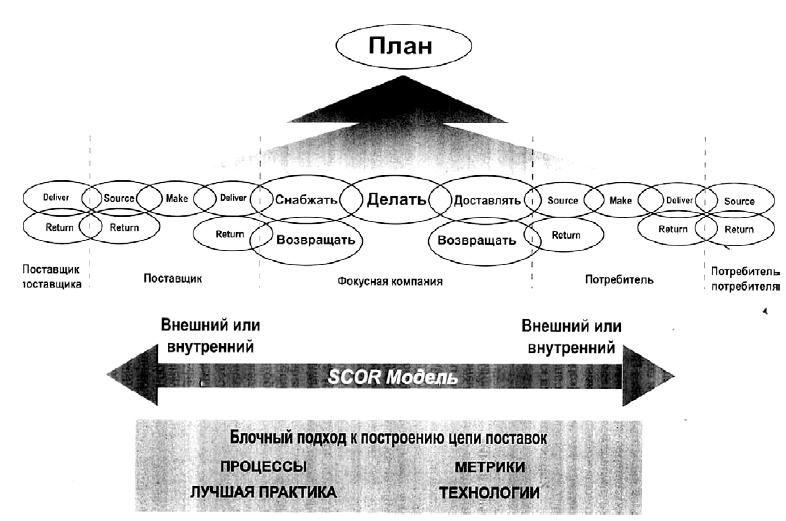 